How Amazing is the Affair of the Believer   First KhutbahAll praises are due to Allah, Lord of all the worlds. Who rewards those who are grateful and compensates those how have patience. I testify that there is nothing worthy of worship except Allah, the uniquely One, who has no partners in His one-ness. We are content with Allah as our Lord, Islam as our religion, and I testify that our Sayyid, our Prophet, Sayyiduna Muhammad, is the slave of Allah and His Messenger and we shall forever be content with that. O Allah, send Your peace and blessings upon him and upon his family, his companions and whomsoever follows him in guidance until the Last Day.To Continue: I advise you, O slaves of Allah and myself, with the Taqwa of Allah, for verily Allah says: يَا أَيُّهَا الَّذِينَ آمَنُوا اصْبِرُوا وَصَابِرُوا وَرَابِطُوا وَاتَّقُوا اللَّهَ لَعَلَّكُمْ تُفْلِحُونَO you who have believed, persevere and endure and remain stationed and fear Allah that you may be successful. [Qur'an: 3:200]O Believers: The Prophet (peace and blessings of Allah be upon him) said: عَجَبًا لِأَمْرِ الْمُؤْمِنِ: إِنَّ أَمْرَهُ كُلَّهُ لَهُ خَيْرٌ، وَلَيْسَ ذَلِكَ لِأَحَدٍ إِلَّا لِلْمُؤْمِنِ، إِنْ أَصَابَتْهُ سَرَّاءُ شَكَرَ، فَكَانَ خَيْرًا لَهُ، وَإِنْ أَصَابَتْهُ ضَرَّاءُ صَبَرَ، فَكَانَ خَيْرًا لَهُHow wondrously amazing is the affair of the believer: Indeed, there is good in every affair of his and this is not the case with anyone else except in the case of the believer. For if he has cause to feel delight, then he thanks (Allah) and thus there is a good for him in that, and if he is afflicted with dismay then he shows patient endurance and there is a good for him in that. [Muslim]Being in this world, it is required, in the wisdom of Allah that our affairs fluctuate between hardship and ease, happiness and adversity, hence Allah says:‌وَنَبْلُوكُمْ بِالشَّرِّ وَالْخَيْرِ فِتْنَةً وَإِلَيْنَا تُرْجَعُونَAnd We test you with evil and with good as trial; and to Us you will be returned. [Qur'an: 21:35]The Believer is the one who is always certain in his heart of the wisdom of Allah with regards to what He destines, whether it appears to be a bestowal or being denied something. He knows that all of that is from Allah as He says:قُلْ كُلٌّ مِنْ عِنْدِ اللَّهِSay, "All [things] are from Allah." [Qur'an: 4:78]So, He is the most just of those who decrees, Most Merciful of the Merciful, He knows wherein lies the good for His servants, and benefit for His creation. As He says:وَعَسَى أَنْ تَكْرَهُوا شَيْئًا وَهُوَ خَيْرٌ لَكُمْ وَعَسَى أَنْ تُحِبُّوا شَيْئًا وَهُوَ شَرٌّ لَكُمْ وَاللَّهُ يَعْلَمُ وَأَنْتُمْ لَا تَعْلَمُونَBut perhaps you hate a thing and it is good for you; and perhaps you love a thing and it is bad for you. And Allah Knows, while you know not. [Qur'an: 2:216]O Slaves of Allah: Indeed, if the believer has cause to feel happiness and goodness, he thanks his Lord. Praising Him with his heart and with words of praise and expressing his gratitude in his character and deeds, responding to the command of His Lord who says: وَاشْكُرُوا نِعْمَتَ اللَّهِ إِنْ كُنْتُمْ إِيَّاهُ تَعْبُدُونَAnd be grateful for the favor of Allah, if it is [indeed] Him that you worship. [Qur'an: 16:114]So, the believer utilizes the blessings he has been given to draw closer to Allah through his worship, demonstrating beautiful spiritual character to creation, so he helps the weak, helping the poor and destitute. In this manner by coming to the aid of others, he finds Allah coming to his aid, who facilitates for him his affairs, and who preserves his blessings. Allah says:  مَنْ ذَا الَّذِي يُقْرِضُ اللَّهَ قَرْضًا حَسَنًا فَيُضَاعِفَهُ لَهُ أَضْعَافًا كَثِيرَةًWho is it that would loan Allah a goodly loan so He may multiply it for him many times over? [Qur'an: 2:245]So glad tidings to those who are grateful, their reward is increased and multiplied. This is the promise of their Lord. As Allah says: وَسَنَجْزِي الشَّاكِرِينَAnd we will reward the grateful. [Qur'an: 3:145]O Allah, make us from those who grateful. Those who remember and are cognizant of your blessings. And accept all of us for Your obedience and bless us with obedience towards Your Messenger (peace and blessings of Allah be upon him), and obedience towards those whom You have ordered us to show obedience towards, in accordance with Your saying:يَا أَيُّهَا الَّذِينَ آمَنُوا أَطِيعُوا اللَّهَ وَأَطِيعُوا الرَّسُولَ وَأُولِي الْأَمْرِ مِنْكُمْO you who have believed, obey Allah and obey the Messenger and those in authority among you. [Qur'an: 4:59]I say this and I seek forgiveness for myself and for you, so seek His forgiveness, indeed He is the most forgiving, most Merciful.  Second KhutbahAll praises are due to Allah, the uniquely One. And may peace and blessings be upon our Sayyid, Sayyiduna Muhammad (peace and blessings of Allah be upon him) and upon all of his companions. I advise you slaves of Allah and myself with the Taqwa of Allah, so have Taqwa of Him.O Believers: O you who are grateful and patient:Indeed, the believer is the one who whether he is given to ease and happiness or tribulation and distress faces these decrees of fate in the appropriate way with contentment and patience. He is always contented with the decrees of the Lord of the heavens and the Earth, certain in what the Prophet (peace and blessings of Allah be upon him) said: مَا أَصَابَهُ لَمْ يَكُنْ لِيُخْطِئَهُ، وَأَنَّ مَا أَخْطَأَهُ لَمْ يَكُنْ لِيُصِيبَهُ[A believer will not believe in Al-Qadr] until that he knows that what struck him would not have missed him, and that what missed him would not have struck him." Tirmidhi]Such a believer finds Allah with him, even in the face of tremendous difficulty. As Allah says:وَاصْبِرُوا إِنَّ اللَّهَ مَعَ الصَّابِرِينَAnd be patient. Indeed, Allah is with the patient. [Qur'an: 8:46]Allah is with such believers in giving them his gentle aid even in the midst of difficulties, in removing from them their difficulties and allowing for them to see the wisdom in why they had to come about. As the Prophet (peace and blessings of Allah be upon him) said: اعْلَمْ أَنَّ فِي الصَّبْرِ عَلَى مَا تَكْرَهُ خَيْرًا كَثِيرًاKnow that in your being patient with what you dislike there is much good. [Ahmad]Allah gives those who are patient a tremendous reward, a noble recompense, of unlimited bounty and without account, as He says: إِنَّمَا يُوَفَّى الصَّابِرُونَ أَجْرَهُمْ بِغَيْرِ حِسَابIndeed, the patient will be given their reward without account. [Qur'an: 39:10]So, what could be more beautiful than a parent who imbibes themselves and raises their children on these values of being in a state of gratitude with blessings and patience with tribulations. This is what it means to embody the teachings of our religion, to and to acquire the characters that our faith is calling us to.With this we ask You O Allah that You send Your prayers and blessings upon all of the Prophets and Messengers, especially on the seal of them, our master, our Prophet, Sayyiduna Muhammad. O Allah send Your peace and blessings upon him, and upon his family, his companions, all of them. And send your blessings upon the righteous and rightly guided Khulafa: Sayyiduna Abu Bakr, Sayyiduna Umar, Sayyiduna Uthman and Sayyiduna Ali, and upon all of the companions and those of the righteous who come after them, may Allah be pleased with them all. O Allah, grant success to the UAE President HH Mohammed bin Zayed Al Nahyan, to the Vice-President and his Brothers, their Highnesses, the Rulers of the Emirates and guide them to all that which is good and what pleases You. O Allah, bestow your mercy on the late Sheikh Zayed, Sheikh Maktoum, Sheikh Khalifa bin Zayed and the other late UAE Sheikhs who have passed on to Your mercy. We ask you to admit them into Paradise by Your grace.O Allah have mercy on those martyred for Your sake, and grant them intercession for their people, and grant their families patience and a great reward. And have mercy, our Lord, upon all of the believers, the living and the dead. Believers, remember Allah and He will remember you, forget Him not, lest you be forgotten. Be grateful for your blessings and you will be increased therein. So, stand up for prayer.دولـة الإمـارات العـربية المتحـدة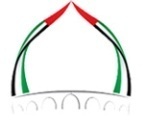 الجمعة: 19 رجب 1444هـالهيئة العامة للشؤون الإسلامية والأوقافالموافق: 10/2/2023م